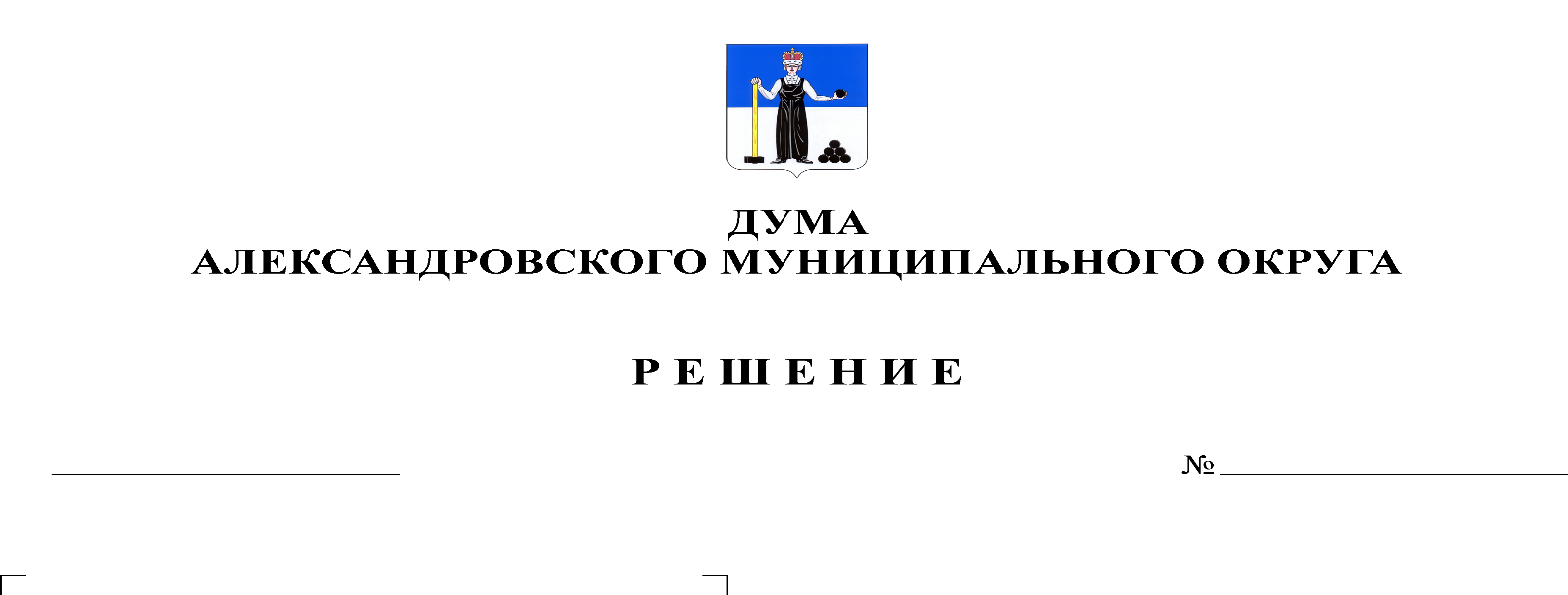 В соответствии со статьей 40 Федерального закона от 06.10.2003 № 131-ФЗ «Об общих принципах организации местного самоуправления в Российской Федерации» и статьей 26 Устава Александровского муниципального округа, Дума Александровского муниципального округарешает:1. Принять в первом чтении Положение о статусе депутата Думы Александровского муниципального округа, согласно Приложению к настоящему решению.2. Создать рабочую группу для подготовки Положения о статусе депутата Думы Александровского муниципального округа ко второму чтению в составе:- Зимина М.А. – председатель Думы Александровского муниципального округа;- Мачихина Н.В. - заместитель председателя Думы Александровского муниципального округа;- Серебрякова Е.Ю. – депутат Думы по избирательному округу №10;- Степанова Т.В. – председатель планово-бюджетного комитета Думы.3. Установить срок подачи поправок в Положение о статусе депутата Думы Александровского муниципального округа до 03 сентября 2020 г. в аппарат Думы Александровского муниципального округа по адресу: г. Александровск, ул. Ленина, 20 а, кабинет 41.4. Настоящее решение вступает в силу с момента принятия.Председатель ДумыАлександровского муниципального округа                                        М.А. ЗиминаПриложениек решению Думы Александровскогомуниципального округаот 13.08.2020 № 125ПОЛОЖЕНИЕО СТАТУСЕ ДЕПУТАТА ДУМЫАЛЕКСАНДРОВСКОГО МУНИЦИПАЛЬНОГО ОКРУГАГлава I. ОБЩИЕ ПОЛОЖЕНИЯСтатья 1. Депутат Думы Александровского муниципального округа1. Депутат Думы Александровского муниципального округа (далее – депутат Думы) - избранный в установленном порядке представитель населения, достигший на день голосования 18 лет, уполномоченный осуществлять представительную власть в составе Думы Александровского муниципального округа (далее – Думы) в соответствии с полномочиями Думы.2. Депутат Думы не может быть депутатом Государственной Думы Федерального Собрания Российской Федерации, членом Совета Федерации Федерального Собрания Российской Федерации, судьей, замещать иные государственные должности Российской Федерации, государственные должности федеральной государственной службы, государственные должности Пермского края, государственные должности государственной гражданской службы Пермского края, выборные муниципальные должности и муниципальные должности муниципальной службы Пермского края, если иное не предусмотрено федеральным законом.3. В своей деятельности депутат Думы руководствуется Конституцией Российской Федерации, федеральными конституционными законами, федеральными законами, законодательными и иными нормативными правовыми актами Пермского края, Уставом Александровского муниципального округа (далее – Устав округа), Положением о Думе, Регламентом работы Думы, настоящим Положением и другими нормативно-правовыми актами Александровского муниципального округа, а также предвыборной программой, интересами избирателей и своими убеждениями.4. Депутат Думы не вправе использовать свой статус для деятельности, не связанной с осуществлением депутатских полномочий. 5. Депутат Думы при осуществлении своих полномочий в пределах своей компетенции обеспечивает права, свободы и законные интересы избирателей своего избирательного округа, основываясь на принципах законности, независимости, депутатской этики и других принципах.6. Депутат Думы избирается сроком на 5 лет.Полномочия депутата Думы начинаются со дня его избрания и заканчиваются в день открытия первого заседания Думы нового созыва, за исключением случаев досрочного прекращения полномочий депутата Думы.Статья 2. Права и обязанности депутата ДумыДепутат Думы имеет право:участвовать в заседаниях Думы, ее комитетов, комиссий, рабочих групп;участвовать в публичных слушаниях и иных мероприятиях, организуемых Думой, ее комитетами и комиссиями;выдвигать кандидатуры, избирать и быть избранным на выборные должности в Думе;обращаться к должностным лицам с депутатским запросом;получать и распространять информацию;создавать депутатские объединения (депутатские группы);предлагать вопросы для рассмотрения на заседаниях Думы; вносить на рассмотрение Думы проекты правовых актов; вносить предложения и замечания по повестке дня, по порядку рассмотрения и существу обсуждаемых вопросов;вносить предложения о заслушивании на заседании отчета или информации должностных лиц органов местного самоуправления, муниципальных учреждений и предприятий округа;вносить предложения о проведении депутатских расследований по любому вопросу, относящемуся к ведению Думы; ставить вопросы о необходимости разработки новых решений;участвовать в прениях, задавать вопросы докладчикам, а также председательствующему на заседании, требовать ответа и давать им оценку;выступать с обоснованием своих предложений;вносить поправки в проекты решений Думы; оглашать на заседаниях Думы обращения граждан, имеющие общественное значение;знакомиться с протоколами заседаний Думы; на внеочередной приём должностными лицами органов местного самоуправления округа;на защиту чести и достоинства в связи с осуществлением депутатских полномочий; на обеспечение копиями решений, принятыми Думой, а также документами, иными информационными и справочными материалами, официально распространяемыми другими органами местного самоуправления и органами государственной власти;на пользование всеми видами связи, оргтехники, которыми располагает Дума;на выплаты, связанные с осуществлением депутатской деятельностью; выступать по вопросам депутатской деятельности в средствах массовой информации, финансируемых (полностью или частично) из бюджета Александровского муниципального округа. При этом материалы, представляемые депутатом Думы, подлежат обязательному опубликованию в этих средствах массовой информации в срок, согласованный с депутатом. Редактирование представленных материалов без согласия депутата Думы не допускается. Депутат Думы несет личную ответственность за достоверность и объективность материалов, представляемых им к публикации;при обращении депутата в исполнительные органы местного самоуправления, общественные объединения, на предприятия, в учреждения и организации, расположенные на территории Александровского муниципального округа, должностные лица обеспечивают депутату (по вопросам, связанным с его депутатской деятельностью) консультации специалистов, представляют необходимую информацию и документацию в соответствии с законодательством Российской Федерации о государственной тайне;обладает правом решающего голоса по всем вопросам, рассматриваемым Думой, а также комитетом, комиссией, рабочей группой Думы, членом которых он является. Голосование осуществляется депутатом лично;обладает иными правами в соответствии с действующим законодательством.Депутат Думы обязан:соблюдать действующее законодательство;уважительно относится к избирателям, другим депутатам, к лицам, приглашенным на заседание Думы; ценить доверие избирателя;быть терпимым к иному мнению;лично участвовать в заседаниях Думы, комитетах, комиссиях, рабочих группах Думы, членом которых он является, и не допускать их пропусков без уважительных причин; выполнять поручения Думы, комитетов, комиссий, рабочих групп Думы, членом которых он является; соблюдать правила депутатской этики: не употреблять в своей речи грубые, оскорбительные выражения, наносящие ущерб чести и достоинству депутатов и других лиц, не допускать необоснованные обвинения в чей-либо адрес, не использовать заведомо ложную информацию, не призывать к незаконным действиям;соблюдать Регламент работы Думы; не допускать индивидуальных и коллективных действий, направленных на срыв проведения заседаний - уход из зала заседания по мотивам, не признанным уважительными;исполнять решения Думы; разрешать в пределах своих полномочий поступившие от граждан и организаций предложения, заявления и жалобы;поддерживать постоянную связь с избирателями, информировать их о своей деятельности;состоять в одном из постоянных комитетов (комиссий) Думы; ежегодно предоставлять губернатору Пермского края в соответствии с Законом Пермского края от 10.10.2017 года № 130-ПК сведения о своих доходах, расходах, об имуществе и обязательствах имущественного характера своих супруги (супруга) и несовершеннолетних детей. Справки о доходах, расходах, об имуществе и обязательствах имущественного характера заполняются с использованием специального программного обеспечения "Справки БК";2.15. ежегодно в сроки, установленные для предоставления о доходах, об имуществе и обязательствах имущественного характера предоставлять сведения о своих расходах, а также о расходах своих супруги(супруга) и несовершеннолетних детей по каждой сделке по приобретению земельного участка, другого объекта недвижимости, транспортного средства, ценных бумаг, акций (долей участия, паев в уставных (складочных капиталах) капиталах организаций), совершенной им, его супругой (супругом) и (или) несовершеннолетними детьми в течении календарного года, предшествующего году представления сведения (далее – отчетный период), если общая сумма таких сделок превышает общий доход данного лица и его супруги (супруга) за три последних года, предшествующих отчетному периоду, и об источниках получения средств, за счет которых совершены эти сделки.2.16. при наличии оснований и в порядке, который определяется решением Думы в соответствии с Федеральным законом «О противодействии коррупции» сообщать в письменном виде в комиссию по урегулированию конфликта интересов депутата Думы, о возникновении личной заинтересованности при осуществлении своих полномочий, которая приводит или может привести к конфликту интересов, как только ему станет об этом известно, а также принять меры по предотвращению или урегулированию такого конфликта.2.17. выполнять иные обязанности, установленные действующим законодательством.3. Депутатам Думы, замещающим должности в Думе Александровского муниципального округа запрещается открывать и иметь счета (вклады), хранить наличные денежные средства и ценности в иностранных банках, расположенных за пределами территории Российской Федерации, владеть и (или) пользоваться иностранными финансовыми инструментами.Статья 3. Досрочное прекращение полномочий депутата Думы1. Депутат Думы досрочно прекращает свои полномочия в случае:1.1. смерти;1.2. отставки по собственному желанию;1.3. признания судом недееспособным или ограниченно дееспособным;1.4. признания судом безвестно отсутствующим или объявления умершим;1.5. вступления в отношении его в законную силу обвинительного приговора суда;1.6. выезда за пределы Российской Федерации на постоянное место жительства;1.7. прекращения гражданства Российской Федерации;1.8. отзыва избирателями в соответствии с Уставом округа;1.9. досрочного прекращения полномочий Думы; 1.10. призыва на военную службу или направления на заменяющую ее альтернативную гражданскую службу;1.11. избрания депутатом другого уровня или замещения государственной или муниципальной должности;1.12. иных случаях, установленных федеральным законом.2. Решение о досрочном прекращении полномочий депутата Думы по основаниям, перечисленным в части 1 настоящей статьи, за исключением случая досрочного прекращения полномочий Думы, и отзыва избирателями принимается Думы в течение одного месяца со дня наступления указанных обстоятельств. Полномочия депутата прекращаются со дня, определенного решением Думы.Прекращение полномочий депутата Думы в результате отзыва избирателями осуществляется в порядке, определенном Уставом округа.Статья 4. Удостоверение и нагрудный знак депутата Думы1. Депутат Думы имеет нагрудный знак и удостоверение, являющееся основным документом, подтверждающим его полномочия.2. Положения об удостоверении и нагрудном знаке депутата Думы, их образцы и описание утверждаются решением Думы.Глава II. ОСУЩЕСТВЛЕНИЕ ДЕПУТАТСКОЙ ДЕЯТЕЛЬНОСТИСтатья 5. Условия осуществления депутатской деятельности1. Депутат Думы осуществляет свои полномочия без отрыва от основной работы, на непостоянной основе. Статья 6. Формы депутатской деятельности 1. Формами депутатской деятельности являются:1.1. участие в заседаниях Думы;1.2. участие в формировании и работе комитетов и комиссий Думы; 1.3. осуществление законодательной инициативы, подготовка и внесение проектов решений на рассмотрение Думы;1.4. обращение с письменными (устными) вопросами (запросами) к главе муниципального округа – главе администрации Александровского муниципального округа, иным должностным лицам и органам местного самоуправления, а также руководителям иных организаций, расположенных на территории округа;1.5. обращение с депутатским запросом;1.6. участие в выполнении поручений Думы;1.7. проведение встреч с избирателями, прием граждан;1.8. отчет перед избирателями о проделанной работе в качестве депутата Думы.Статья 7. Взаимоотношения депутата с избирателями1. Депутат Думы поддерживает постоянную связь с избирателями, проводит встречи не реже одного раза в год в своем избирательном округе. Депутат Думы информирует избирателей о своей деятельности во время встреч с ними, а также через средства массовой информации. 2. Депутат Думы ведет прием избирателей в соответствии с графиком приема избирателей, утверждаемым решением Думы. 3. Депутат Думы рассматривает обращения (письма), жалобы избирателей своего округа и обязан дать ответ в течение 30 (тридцати) дней со дня поступления обращения (письма).В необходимых случаях вносит предложения в органы государственной власти и органы местного самоуправления района по вопросам обеспечения прав, свобод, законных интересов избирателей, о нарушении которых депутату стало известно из предложений, жалоб и заявлений.Статья 8. Участие депутата Думы в заседаниях Думы, комитетов, комиссий и рабочих групп1. Депутат Думы принимает личное участие в заседаниях Думы с правом решающего голоса.Депутат Думы принимает личное участие с правом решающего голоса в работе комитетов, комиссий, рабочих групп Думы, членом которых он является.Депутат Думы информирует председателя Думы (комитета, комиссии, рабочей группы) о невозможности присутствия на соответствующем заседании с указанием причин не позднее, чем за час до начала заседания.2. Депутат Думы вправе принимать участие в работе других комитетов, комиссий, рабочих групп Думы с правом совещательного голоса. Статья 9. Правотворческая инициатива1. Депутат Думы обладает правом правотворческой инициативы, которое реализует посредством внесения проектов решений Думы и поправок к ним.2. Правотворческие инициативы депутата (группы депутатов) Думы подлежат обязательному рассмотрению Думой в порядке, установленном действующим законодательством РФ и Регламентом работы Думы. Порядок подготовки и внесения проектов нормативных правовых актов на рассмотрение Думы устанавливается решением Думы.Статья 10. Депутатский запрос1. Депутат или группа депутатов вправе по вопросам, отнесенным к полномочиям Думы, вынести на рассмотрение Думы обращение к руководителям государственных органов, администрации муниципального округа, предприятий и учреждений, расположенных на территории муниципального округа, в порядке, определенном Уставом округа и Положением о депутатском запросе Думы, утверждаемым решением Думы.Депутатский запрос оформляется в письменном виде.Должностное лицо, которому направлен депутатский запрос, обязано дать ответ на запрос в письменной форме не позднее десяти дней со дня его получения.Депутат вправе присутствовать при рассмотрении запроса, если он рассматривается коллегиальным органом. О дне рассмотрения запроса в этом случае депутат извещается заблаговременно, но не позднее чем за три дня до заседания соответствующего органа.Статья 11. Гарантии депутатской деятельности1. Гарантии депутата Думы осуществляются в соответствии с законом Пермского края от 10.05.2011 № 767-ПК «О гарантиях осуществления полномочий депутата, члена выборного органа местного самоуправления, выборного должностного лица местного самоуправления в Пермском крае» и Уставом Александровского муниципального округа.Статья 12. Помощники депутата1. Депутат Думы вправе иметь до трех помощников, работающих на общественных началах.2. Помощником депутата Думы может быть только гражданин Российской Федерации.3. Условия и порядок работы помощников депутатов определяются положением, утверждаемым решением Думы.Глава III. ОТВЕТСТВЕННОСТЬ ДЕПУТАТА ДУМЫ.ЗАКЛЮЧИТЕЛЬНЫЕ ПОЛОЖЕНИЯСтатья 13. Ответственность депутата Думы1. По решению Думы за пропуск заседаний Думы (комитетов, комиссий, рабочих групп) без уважительных причин депутат Думы может быть лишен компенсационной выплаты за время отсутствия по представлению председателя регламентного комитета.2. За несоблюдение Регламента работы Думы и правил депутатской этики, председательствующий вправе предупредить депутата, а в случае повторного нарушения - лишить его права выступления в течение всего заседания.В случае нарушения правил депутатской этики депутат Думы также может быть лишен права выступления на заседании Думы на срок до одного месяца решением Думы, принимаемым большинством от общего числа депутатов.3. Информация о депутате Думы, нарушившем нормы данного Положения, может быть доведена до избирателей через средства массовой информации, по решению Думы.4. Систематическое невыполнение депутатских обязанностей является основанием для принятия решения об организации отзыва депутата в порядке, установленном Уставом округа.5. Депутат Думы не может быть привлечен к ответственности за высказанное мнение, позицию, выраженную при голосовании, и другие действия, соответствующие статусу депутата, в том числе по истечении срока его полномочий.Данное положение не распространяется на случаи, когда депутатом были допущены публичные оскорбления, клевета или иные нарушения, ответственность за которые предусмотрена федеральным законом.Статья 14. Заключительные положения1. Настоящее положение может быть дополнено или изменено по решению Думы.